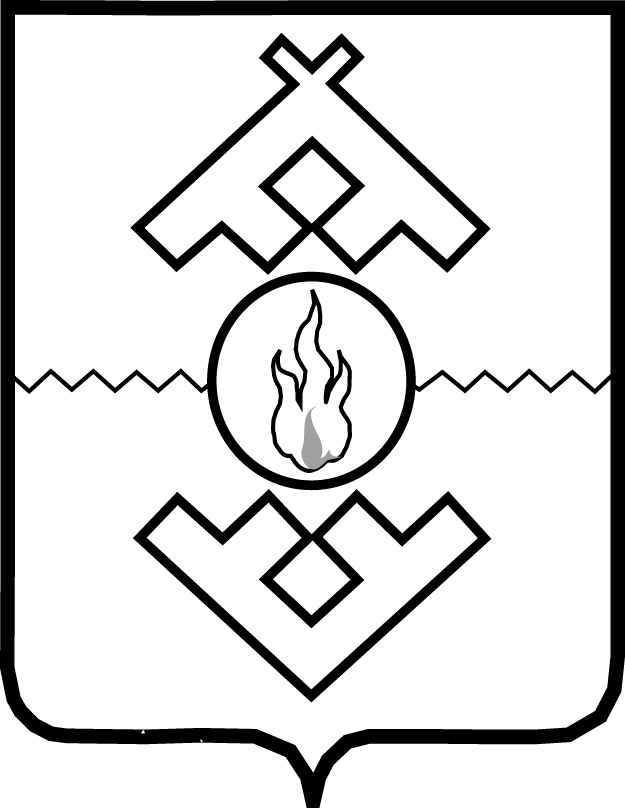 Губернатор Ненецкого автономного округаПОСТАНОВЛЕНИЕот 24 апреля 2017 г. № 44-пгг. Нарьян-МарО внесении изменений в постановление губернатора Ненецкого автономного округа от 19.11.2014 № 72-пгРуководствуясь статьей 36 Устава Ненецкого автономного округа, ПОСТАНОВЛЯЮ:1. Внести в постановление губернатора Ненецкого автономного округа от 19.11.2014 № 72-пг «О структуре органов исполнительной власти Ненецкого автономного округа» (с изменениями, внесенными постановлением губернатора Ненецкого автономного округа от 27.03.2017 
№ 30-пг) следующие изменения:1) пункт 2 после абзаца четвертого дополнить абзацем следующего содержания:«заместитель губернатора по делам ненецкого и других коренных малочисленных народов Севера;»;2) в пункте 2.1 после слов «первого заместителя – руководителя Аппарата Администрации Ненецкого автономного округа,» дополнить словами «заместителя губернатора по делам ненецкого и других коренных малочисленных народов Севера,».2. Настоящее постановление вступает в силу со дня его официального опубликования.ГубернаторНенецкого автономного округа                                                           И.В. Кошин